Today’s Meet: 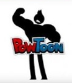 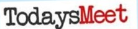 www.todaysmeet.com https://todaysmeet.com/presentations1 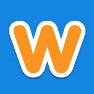 Today’s Presentation: http://anderson2tech.weebly.com/technology-blog 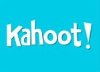 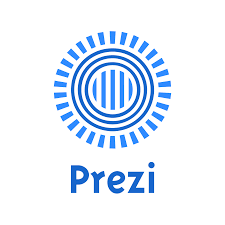 Prezi:www.prezi.com 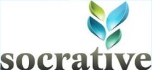 http://prezi.com/kgo8amdhrn2b/?utm_campaign=share&utm_medium=copy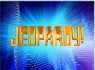 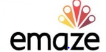 emaze: www.emaze.com http://app.emaze.com/1251270/intro-to-emaze 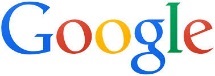 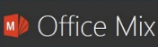 Office Mix: https://mix.office.com https://mix.office.com/watch/ek1q41xsqn2b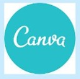 https://mix.office.com/watch/kvvka5n9qscx 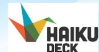 Haiku Deck: 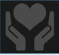 https://www.haikudeck.com https://www.haikudeck.com/p/Zq61XheQtx/haiku-deck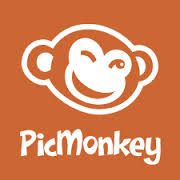 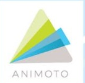 Animoto:www.animoto.com (be sure to upgrade to an education account for free!)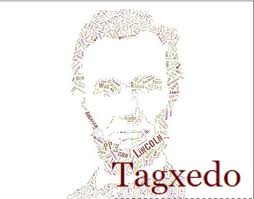 https://animoto.com/play/dKl3uNNuR3VN0B8MesPHMwPowtoon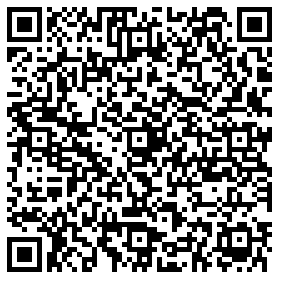 www.powtoon.com http://www.powtoon.com/show/gpztiz6GkZq/teacher-intro Kahoot:https://getkahoot.com/  (teacher login)https://kahoot.it  (student login)Socrative:www.socrative.com http://www.socrative.com/how-it-worksJeopardy templatehttps://jeopardylabs.com/play/the-solar-system35 Free Use Images: Google Image Search—>search tools—usage rights—noncommercial reuse Free design https://www.canva.com/ ExampleThe Noun Project (icons) http://thenounproject.com/ Free Online Photo Editor www.picmonkey.com  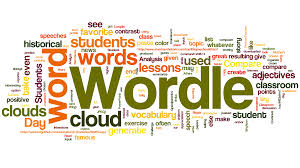 Word Cloudshttp://www.wordle.net/http://www.tagxedo.com/ 